Next summer something new and wonderful is coming to Estancia’s Main Street!Our community is building a new “downtown” park. The Town has been workingwith the UNM School of Landscape Architecture to design a small public park tobe constructed on the site of the old Estancia Valley Citizen building.Construction will be done by the Youth Conservation Corps (YCC) using materials,particularly the original bricks, salvaged from the old building.  A grant fromthe YCC program will support the hiring of local youth for this special community project.The plans and drawings below illustrate what will be built this coming summer.In addition to offering a calm resting place for strollers, the new park willprovide a place to hold small civic events, farmers’ markets, and other activities.Need more information about YCC or the new park? Call Deb Kelly at 384-2709.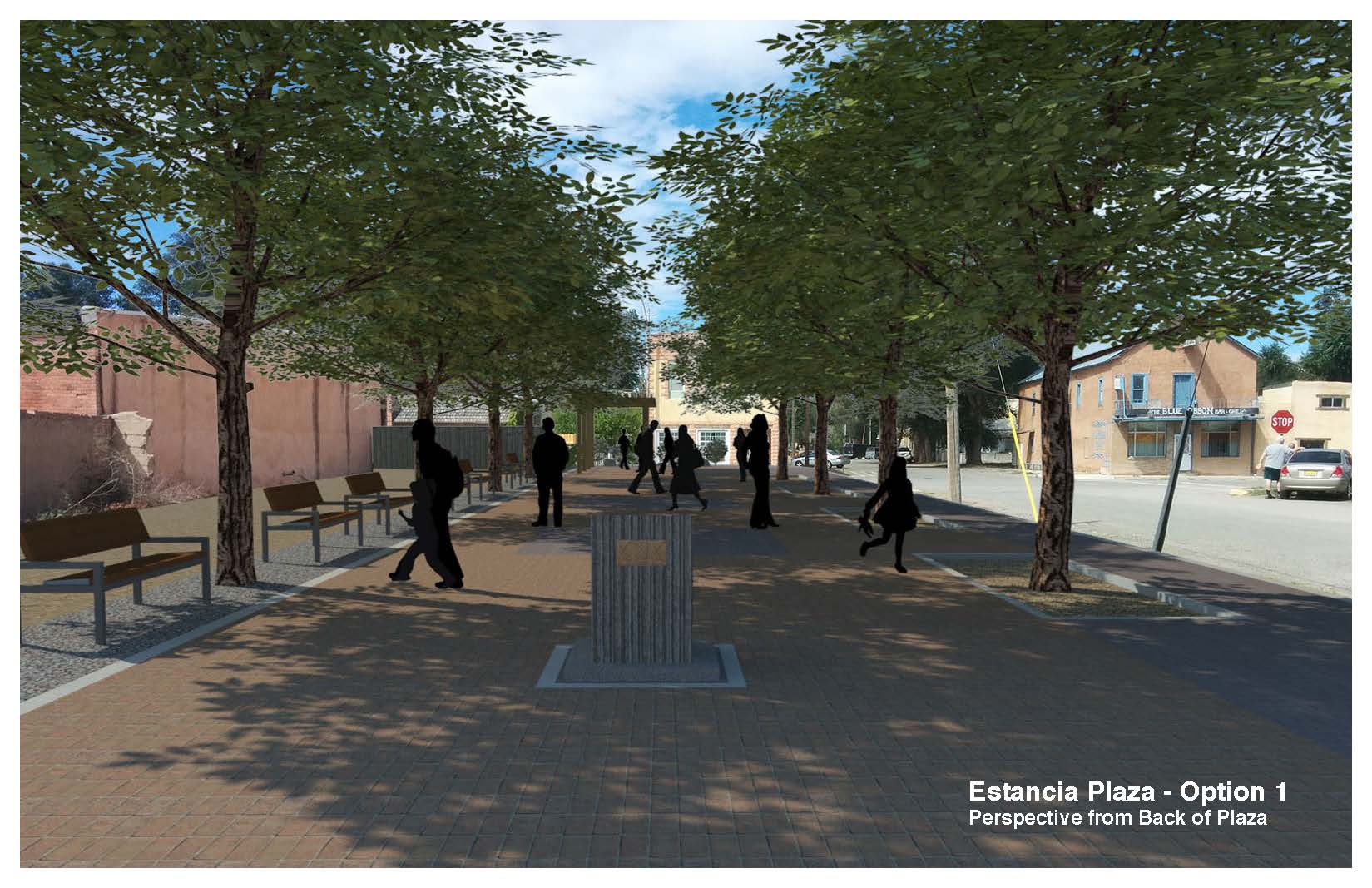 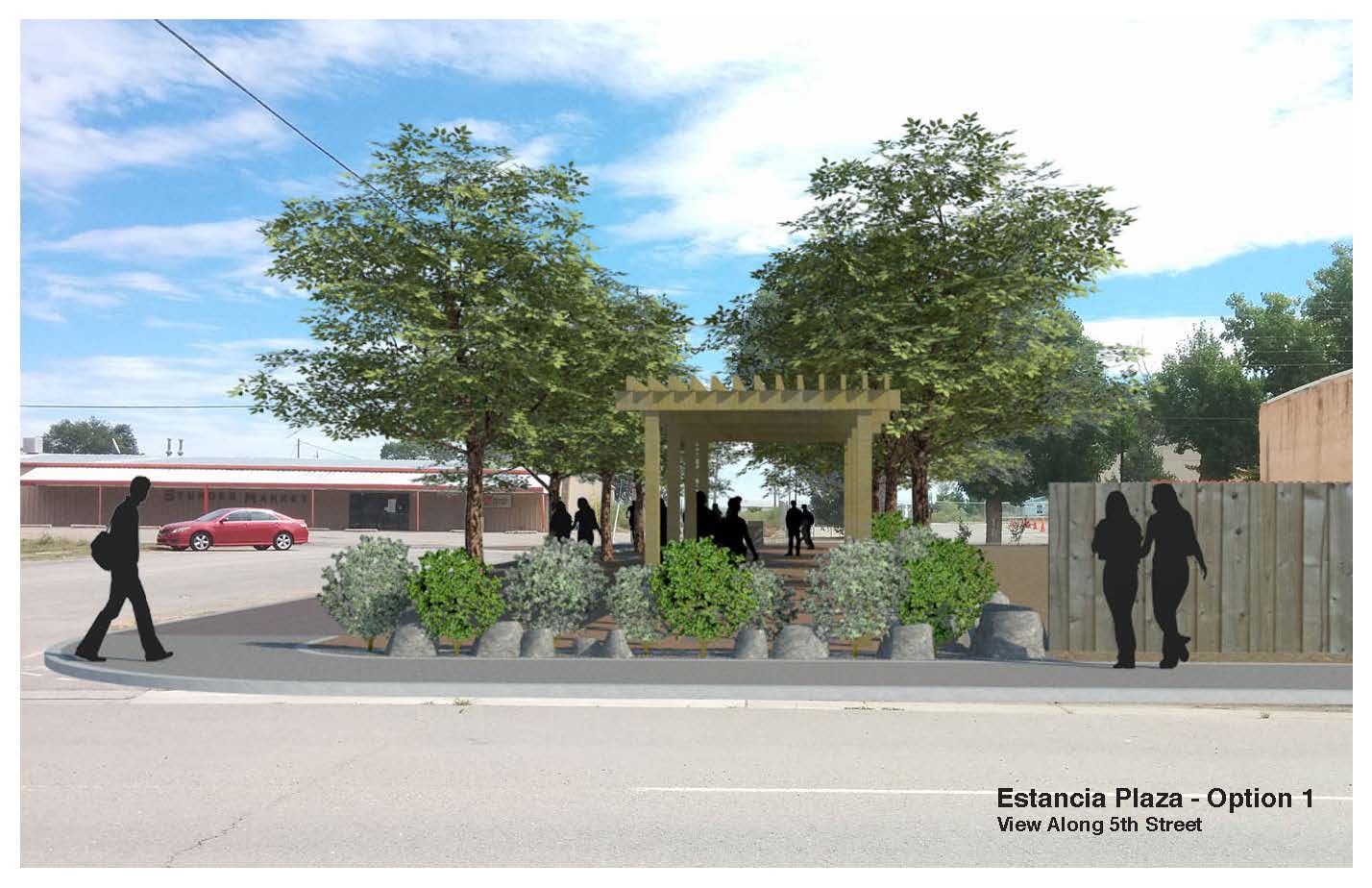 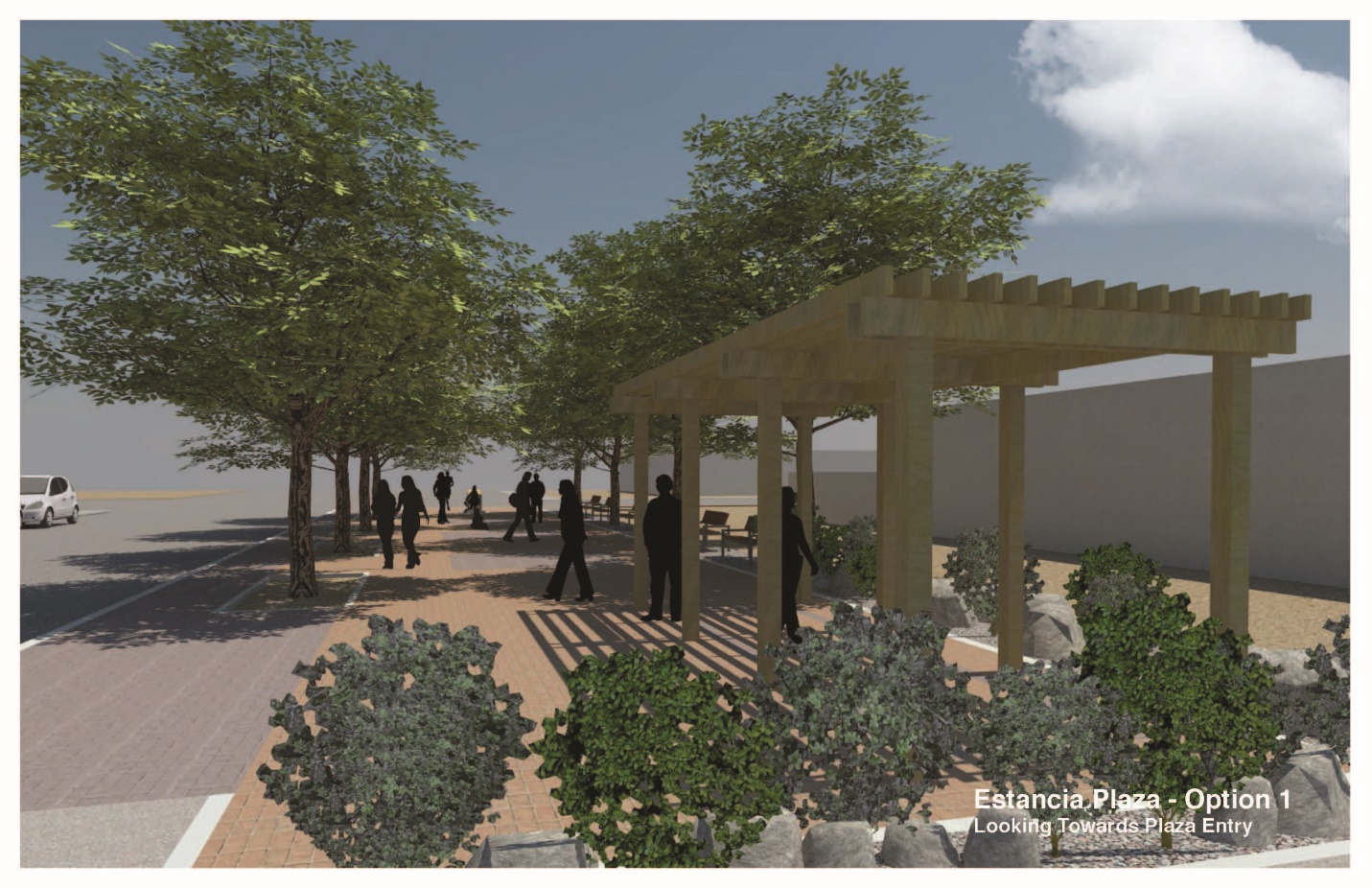 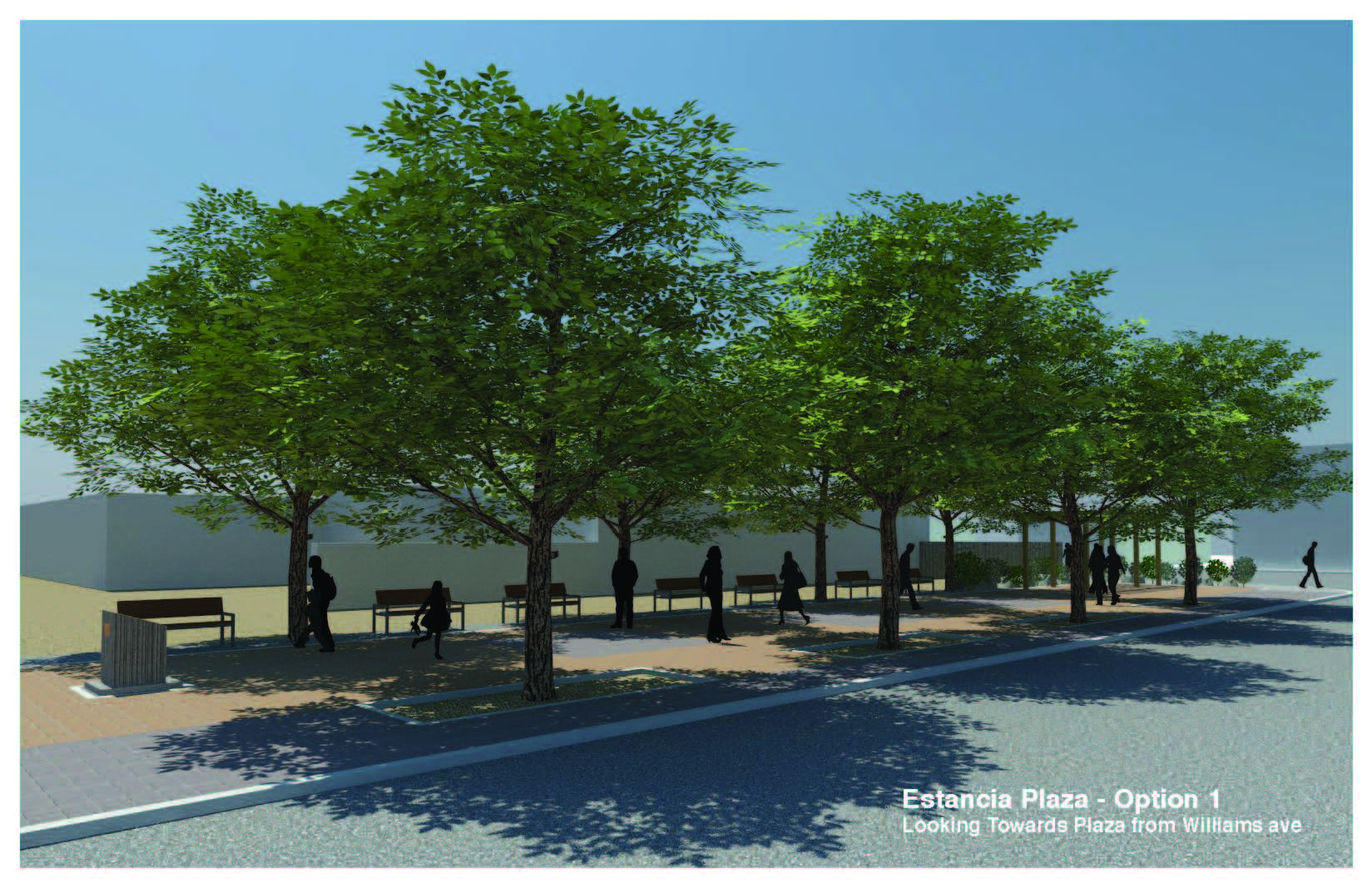 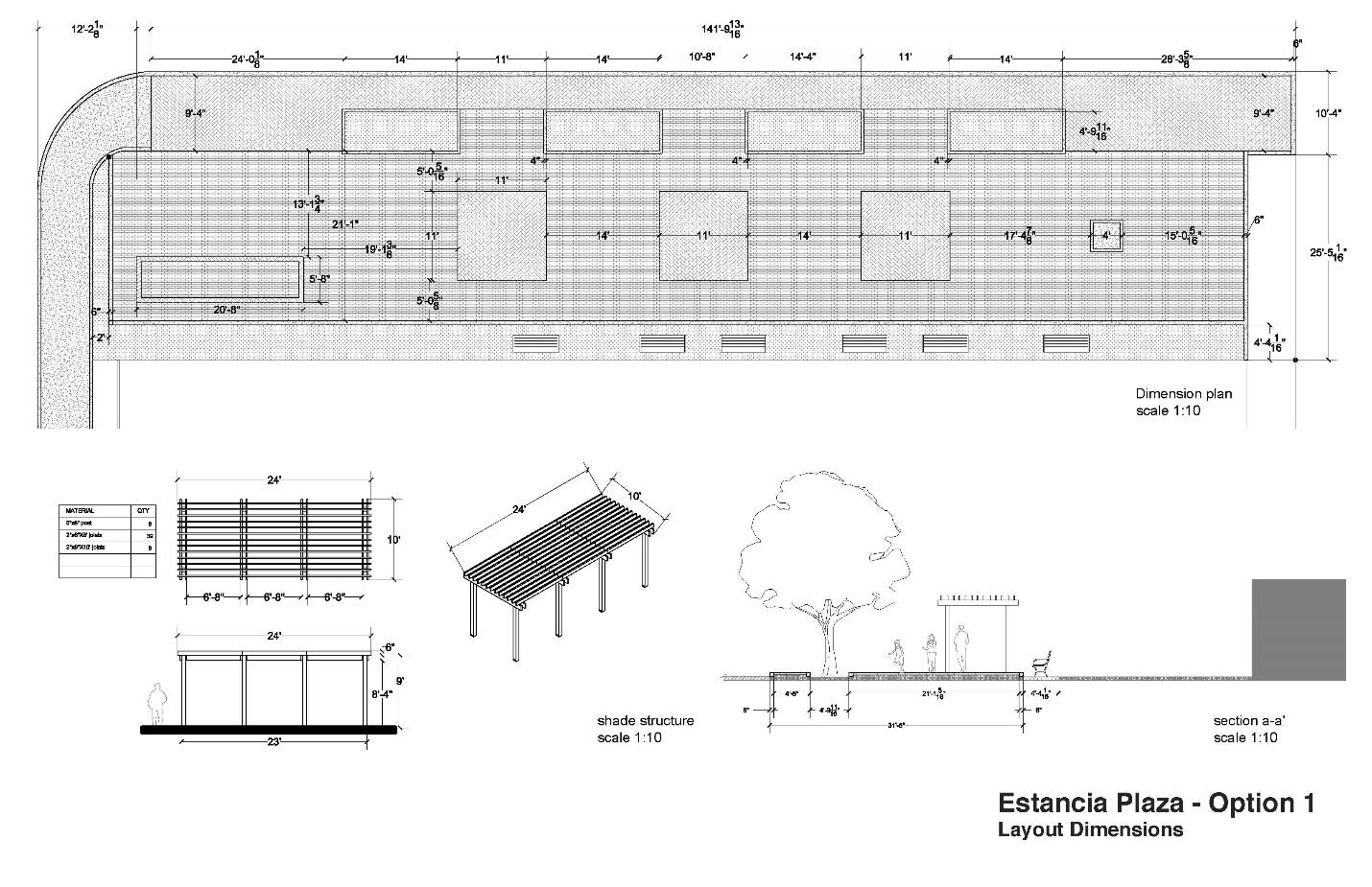 